112學年度第二學期專業群科三年級跑班商業禮儀 專業講座(一)日期：113年3月25日(一)活動照片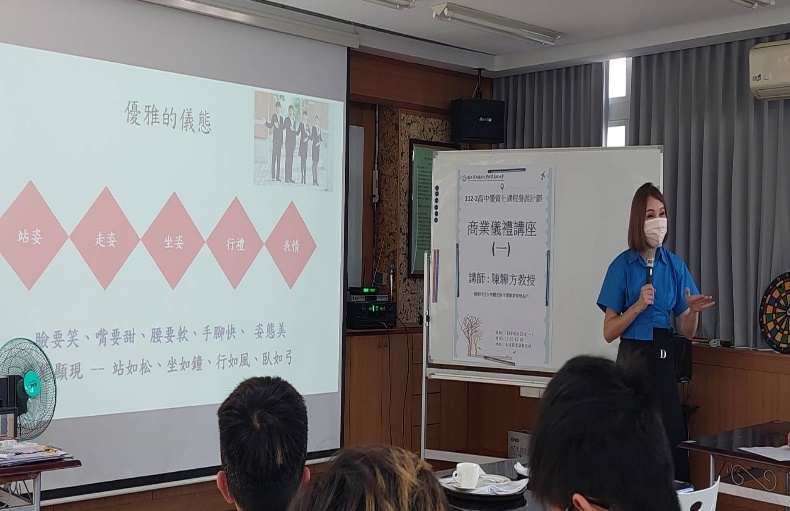 禮聘專業講師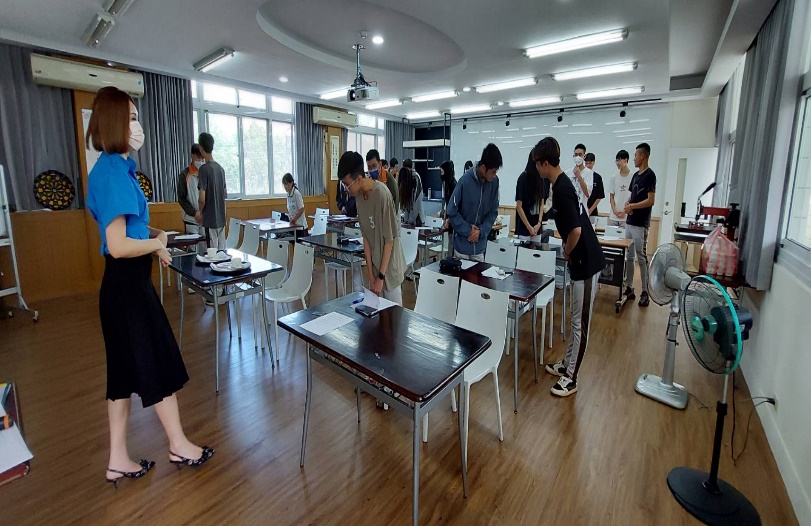 實務演練一 : 問候禮儀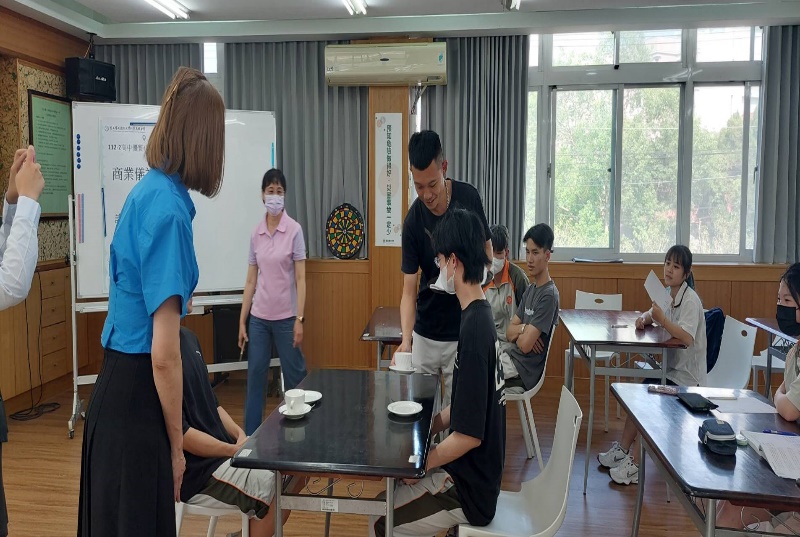 實務演練二 : 餐廳禮儀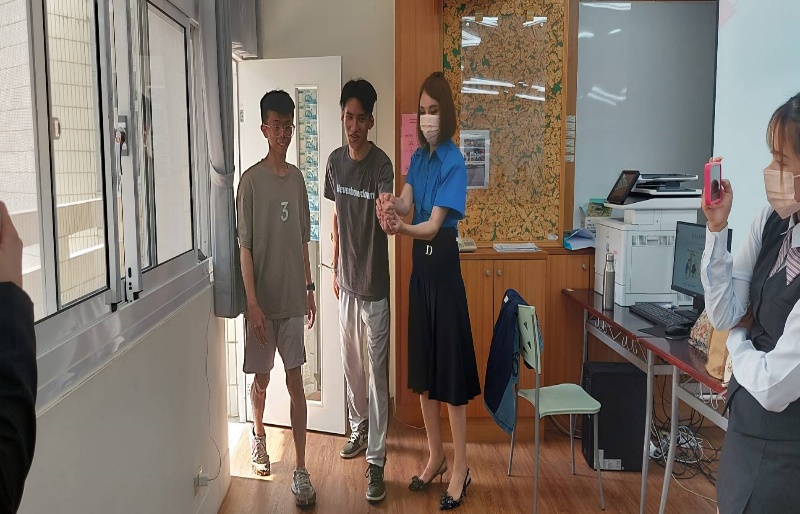 實務演練三 : 引導禮儀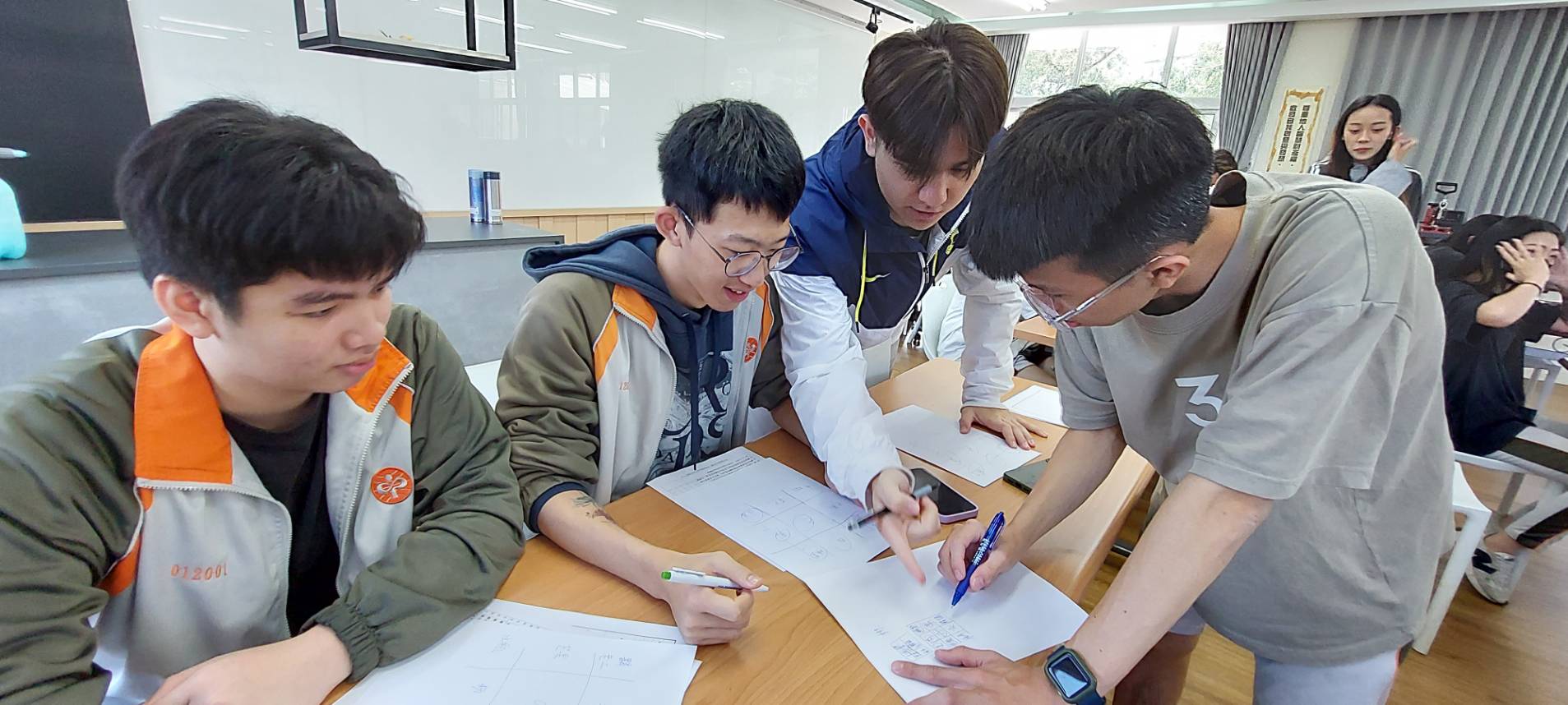 學習建立好關係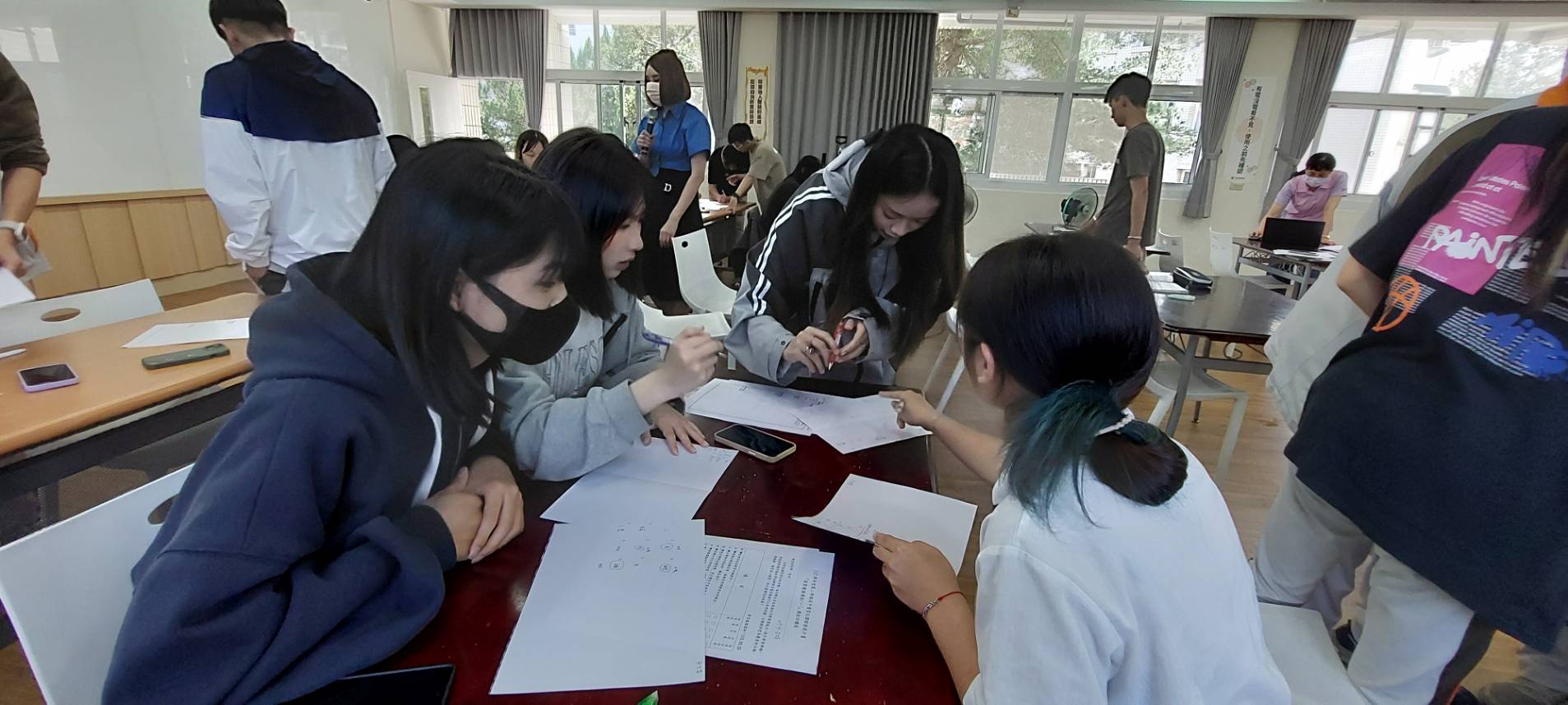 同儕熱情互動